附件：“为中国力量加油 亚运会”等15款即开型体育彩票游戏规则一、有礼了(一)面值：2元。(二)奖组：18万张。(三)玩法规则：刮开覆盖膜，如果出现金额标志，即中得该金额。 (四)设奖方案：二、超级加倍Ⅱ(一)面值：5元。(二)奖组：180万张。(三)玩法规则：刮开覆盖膜，如果出现倍数标志“”、“”、“”、“”、“”，即中得该标志下方所示的金额乘以该倍数；如果在“全中”区出现赢标志“”，即中得刮开区内所示的8个金额之和。中奖奖金兼中兼得。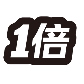 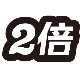 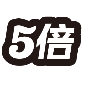 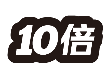 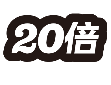 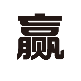 (四)设奖方案：三、卯兔(一)面值：5元。(二)奖组：180万张。(三)玩法规则：刮开覆盖膜，如果出现金额标志，即中得该金额；如果出现兔标志“”，即中得20元。中奖奖金兼中兼得。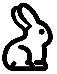 (四)设奖方案：四、超级加倍Ⅱ(一)面值：10元。(二)奖组：180万张。(三)玩法规则：刮开覆盖膜，如果出现倍数标志“”、“”、“”、“”、“”、“”，即中得该标志下方所示的金额乘以该倍数；如果在“全中”区出现赢标志“”，即中得刮开区内所示的10个金额之和。中奖奖金兼中兼得。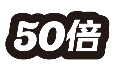 (四)设奖方案：五、玉兔贺岁(一)面值：10元。(二)奖组：1800万张。(三)玩法规则：刮开覆盖膜，在任意一场游戏中，如果出现两个相同的兔标志“”，即中得该场游戏右方所示的奖金金额；如果出现灯笼标志“”，即中得该场游戏右方所示奖金金额的3倍。中奖奖金兼中兼得。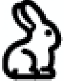 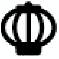 (四)设奖方案：六、红包来啦 让好事发生(一)面值：10元。(二)奖组：360万张。(三)玩法规则：主玩法：刮开覆盖膜，如果出现金额标志，即中得该金额。主玩法中奖奖金兼中兼得。附加玩法：刮开覆盖膜，如果出现一个或一个以上红包标志“”，即中得右方奖金对照表中所对应的金额。附加玩法中奖奖金不可兼中兼得。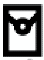 总中奖金额=主玩法中奖金额+附加玩法中奖金额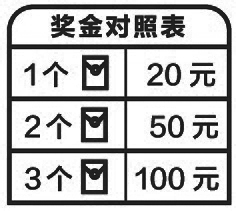 (四)设奖方案：七、爱冰雪 一起赢(一)面值：10元。(二)奖组：72万张。(三)玩法规则：游戏一：刮开覆盖膜，如果出现3个相同的金额标志，即中得该单一金额。游戏二：刮开覆盖膜，如果出现雪花标志“”，即中得该标志下方所示的金额；如果出现赢标志“”，即中得该标志下方所示金额的两倍。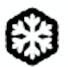 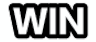 中奖奖金兼中兼得。(四)设奖方案：八、体育科普 即刻出彩(一)面值：10元。(二)奖组：72万张。(三)玩法规则：刮开覆盖膜，如果出现出彩标志“”，即中得该标志下方所示的金额；如果出现倍数标志 “”、“”，即中得该标志下方所示的金额乘以该倍数。中奖奖金兼中兼得。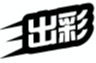 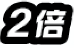 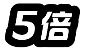 (四)设奖方案：九、共富浙江 绿水青山篇(一)面值：10元。(二)奖组：72万张。(三)玩法规则：刮开覆盖膜，如果在任意一场游戏中的任意号码与中奖号码相同，即中得该场游戏右方所示的奖金金额；如果出现共富标志“”，即中得该场游戏右方所示奖金金额的两倍。中奖奖金兼中兼得。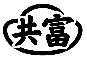 (四)设奖方案：十、超级加倍Ⅱ(一)面值：20元。(二)奖组：900万张。(三)玩法规则：刮开覆盖膜，如果出现倍数标志“”、“”、“”、“”、“”、“”、“”，即中得该标志下方所示的金额乘以该倍数；如果在“全中”区出现赢标志“”，即中得刮开区内所示的20个金额之和。中奖奖金兼中兼得。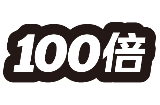 (四)设奖方案：十一、瑞兔呈祥(一)面值：20元。(二)奖组：1800万张。(三)玩法规则：刮开覆盖膜，如果出现兔标志“”，即中得该标志下方所示的金额；如果出现中国结标志“”，即中得该标志下方所示金额的两倍；如果出现元宝标志“”，即中得刮开区内所有的金额之和。中奖奖金兼中兼得。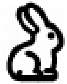 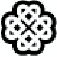 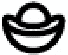 (四)设奖方案：十二、为中国力量加油 亚运会(一)面值：20元。(二)奖组：360万张。(三)玩法规则：幸运游戏：刮开覆盖膜，如果出现金额标志，即中得该金额。主游戏：刮开覆盖膜，如果你的号码中任意一个号码与中奖号码之一相同，即中得该号码下方所示的金额；如果出现加油标志“”，即中得该标志下方所示金额的两倍。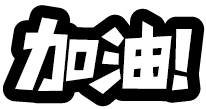 中奖奖金兼中兼得。(四)设奖方案：十三、火凤凰(一)面值：30元。(二)奖组：900万张。(三)玩法规则：幸运游戏：刮开覆盖膜，如果出现金额标志，即中得该金额。主游戏：刮开覆盖膜，如果你的号码中任意一个号码与中奖号码相同，即中得该号码下方所示的金额；如果你的号码中任意一个号码与翻倍号码相同，即中得该标志下方所示金额的两倍。中奖奖金兼中兼得。(四)设奖方案：十四、超级加倍Ⅱ(一)面值：50元。(二)奖组：900万张。(三)玩法规则：游戏一：刮开覆盖膜，如果出现“”标志，即中得100元。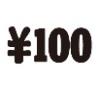 游戏二：刮开覆盖膜，如果出现“”标志，即中得200元。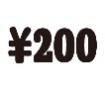 游戏三：刮开覆盖膜，如果出现“”标志，即中得500元。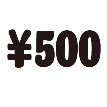 游戏四：刮开覆盖膜，如果出现“”标志，即中得1,000元。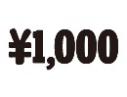 游戏五：刮开覆盖膜，如果出现倍数标志“”、“”、“”、“”、“”、“”、“”、“”，即中得该标志下方所示的金额乘以该倍数；如果在“全中”区出现赢标志“”，即中得游戏五刮开区内所示的30个金额之和。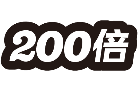 中奖奖金兼中兼得。(四)设奖方案：十五、新春大吉(一)面值：50元。(二)奖组：1800万张。(三)玩法规则：幸运游戏：刮开覆盖膜，如果出现金额标志，即中得该金额。游戏一：刮开覆盖膜，如果出现兔标志“”，即中得该标志下方所示的金额；如果出现新春标志“”，即中得该标志下方所示金额的两倍。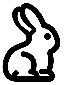 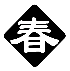 游戏二：刮开覆盖膜，如果你的号码中任意一个号码与中奖号码之一相同，即中得该号码下方所示的金额；如果出现大吉标志“”，即中得该标志下方所示金额的5倍。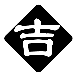 中奖奖金兼中兼得。(四)设奖方案：奖级中奖金额（元）中奖个数中奖小计（元）1 1,000 3 3,000 2 100 100 10,000 3 50 940 47,000 4 20 1,500 30,000 5 10 1,200 12,000 6 5 3,600 18,000 7 2 57,000 114,000 合 计64,343 234,000 奖级中奖金额（元）中奖个数中奖小计（元）1 200,000 1 200,000 2 10,000 5 50,000 3 1,000 10 10,000 4 500 100 50,000 5 200 800 160,000 6 100 6,550 655,000 7 50 22,500 1,125,000 8 20 30,000 600,000 9 10 97,500 975,000 105 405,000 2,025,000 合 计562,466 5,850,000 奖级中奖金额（元）中奖个数中奖小计（元）1 100,000 1 100,000 2 10,000 5 50,000 3 1,000 50 50,000 4 500 100 50,000 5 200 500 100,000 6 100 1,500 150,000 7 50 11,000 550,000 830 18,750 562,500 920 37,500 750,000 1010 82,500 825,000 115 532,500 2,662,500 合 计684,406 5,850,000 奖级中奖金额（元）中奖个数中奖小计（元）1 500,000 1 500,000 2 100,000 1 100,000 3 10,000 10 100,000 4 1,000 100 100,000 5 500 1,200 600,000 6 200 4,200 840,000 7 100 6,100 610,000 8 50 45,000 2,250,000 9 20 120,000 2,400,000 10 10 420,000 4,200,000 合 计596,612 11,700,000 奖级中奖金额（元）中奖个数中奖小计（元）1 300,000 5 1,500,000 2 10,000 200 2,000,000 3 5,000 300 1,500,000 4 1,000 1,000 1,000,000 5 500 4,000 2,000,000 6 200 20,000 4,000,000 7 100 90,000 9,000,000 8 50 300,000 15,000,000 9 30 450,000 13,500,000 1020 1,200,000 24,000,000 1110 4,350,000 43,500,000 合 计6,415,505 117,000,000 奖级中奖金额（元）中奖个数中奖小计（元）1 880,000 1 880,000 2 88,000 5 440,000 3 8,800 20 176,000 4 880 200 176,000 5 600 400 240,000 6 100 11,780 1,178,000 7 80 12,000 960,000 8 50 45,000 2,250,000 9 30 120,000 3,600,000 1020 270,000 5,400,000 1110 810,000 8,100,000 合 计1,269,406 23,400,000 奖级中奖金额（元）中奖个数中奖小计（元）1 250,000 1 250,000 2 10,000 4 40,000 3 1,000 40 40,000 4 500 120 60,000 5 100 1,200 120,000 6 50 6,000 300,000 7 30 30,000 900,000 8 20 72,000 1,440,000 9 15 54,000 810,000 10 10 72,000 720,000 合 计235,365 4,680,000 奖级中奖金额（元）中奖个数中奖小计（元）1 250,000 1 250,000 2 10,000 4 40,000 3 1,000 20 20,000 4 500 100 50,000 5 200 500 100,000 6 100 2,600 260,000 7 50 6,000 300,000 8 30 18,000 540,000 920 60,000 1,200,000 10 10 192,000 1,920,000 合 计279,225 4,680,000 奖级中奖金额（元）中奖个数中奖小计（元）1 250,000 1 250,000 2 5,000 4 20,000 3 1,600 20 32,000 4 800 80 64,000 5 400 100 40,000 6 100 3,740 374,000 7 50 6,000 300,000 8 30 36,000 1,080,000 9 20 60,000 1,200,000 10 10 132,000 1,320,000 合 计237,945 4,680,000 奖级中奖金额（元）中奖个数中奖小计（元）1 1,000,000 1 1,000,000 2 100,000 10 1,000,000 3 10,000 100 1,000,000 4 1,000 5,000 5,000,000 5 500 32,500 16,250,000 6 200 10,000 2,000,000 7 100 30,000 3,000,000 8 50 375,000 18,750,000 930 900,000 27,000,000 1020 2,100,000 42,000,000 合 计3,452,611 117,000,000 奖级中奖金额（元）中奖个数中奖小计（元）1 1,000,000 1 1,000,000 2 500,000 4 2,000,000 3 100,000 20 2,000,000 4 10,000 400 4,000,000 5 1,000 3,000 3,000,000 6 500 75,000 37,500,000 7 200 30,000 6,000,000 8 100 150,000 15,000,000 9 50 750,000 37,500,000 1030 1,500,000 45,000,000 1120 4,050,000 81,000,000 合 计6,558,425 234,000,000 奖级中奖金额（元）中奖个数中奖小计（元）1 1,000,00011,000,0002 100,0001100,0003 10,00020200,0004 1,000500500,0005 50010,0005,000,0006 2005,0001,000,0007 10060,0006,000,0008 50120,0006,000,0009 30300,0009,000,0001020900,00018,000,000合 计1,395,52246,800,000奖级中奖金额（元）中奖个数中奖小计（元）1 1,000,000 1 1,000,000 2 100,000 5 500,000 3 10,000 50 500,000 4 1,000 1,500 1,500,000 5 600 45,000 27,000,000 6 400 25,000 10,000,000 7 100 225,000 22,500,000 8 50 900,000 45,000,000 9 30 2,250,000 67,500,000 合 计3,446,556 175,500,000 奖级中奖金额（元）中奖个数中奖小计（元）1 1,000,000 1 1,000,000 2 500,000 2 1,000,000 3 100,000 10 1,000,000 4 10,000 50 500,000 5 1,000 30,000 30,000,000 6 800 40,000 32,000,000 7 500 11,250 5,625,000 8 200 10,000 2,000,000 9 150 112,500 16,875,000 10100 900,000 90,000,000 1150 2,250,000 112,500,000 合 计3,353,813 292,500,000 奖级中奖金额（元）中奖个数中奖小计（元）1 1,000,000 5 5,000,000 2 500,000 10 5,000,000 3 100,000 50 5,000,000 4 10,000 400 4,000,000 5 1,000 17,000 17,000,000 6 800 90,000 72,000,000 7 500 31,500 15,750,000 8 200 225,000 45,000,000 9 150 225,000 33,750,000 10100 1,575,000 157,500,000 1150 4,500,000 225,000,000 合 计6,663,965 585,000,000 